CHŘIBSKÁ 2024                           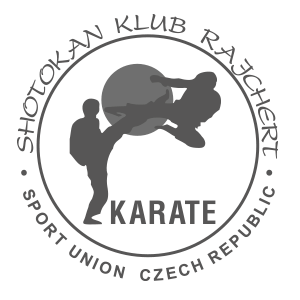 KARATE KEMP MLÁDEŽE  6.7.2024 – 13.7.2024                                Odjezd z Lovosic 13,00 od PENNYOdjezd z Ústí n/L 14,00 od PENNY Kr. BřeznoPříjezd 13.7. v dopoledních hodinách Ústí n/L cca 11,00 do Lovosic cca 12,00.Cena 5 600Kč zahrnuje ubytování, stravné, dopravu a klubové tričko. Nevratná záloha 1 000Kč se hradí do konce března.Vezměte si sebou:batůžeklahev na pitíoblečení do deštivého počasídostatek spodního prádla a ponožek (minimálně na každý den čisté)pyžamotrička, mikiny, tepláky, kraťasy – dle vlastního uvážení, oblečení do lesaplavky, pokrývku hlavyručníky (2 kusy)obuv – 1x do terénu, na sport, přezůvkykimono + pásek, švihadlohygienické potřeby + repelentbaterka, provázek, hodinkypsací potřeby, karty nebo nějaké hry, můžete dětem přibalit známku na pohledjednoduchou masku, letošní rok máme téma „Indiáni“LékařPosudek o zdravotní způsobilosti dítěte (je platné 2roky od vystavení lékařem, pokud během této doby nedošlo ke změně zdravotní způsobilosti dítěte).Podepsanou bezinfekčnost s datem dne odjezdu.Kopii kartičky pojištěnce + podepsané léky (pokud jsou potřeba).Vše odevzdáte zdravotnici u odjezdu autobusu.Mobilní telefonProsíme rodiče, nedávejte dětem mobilní telefon. V případě nutnosti nás můžete kontaktovat: Josef Rajchert 722 680 681, Helena Rajchertová 606 957 897KapesnéVýši kapesného doporučujeme 300Kč.Děti si mohou uschovat peníze a cennosti u svého vedoucího. V případě, že toto nevyužijí za případné ztráty neručíme.Adresa soustředění…….nezapomeňte napsat jméno dítěte a hlavně malým dětem pišteKemp Chřibská:Jako zákonný zástupce svým podpisem uděluji souhlas s možností operativní přepravy dítěte v případě potřeby (nemoc, úraz) vozidlem pověřeného vedoucího skupiny – soustředění. Beru na vědomí složení nevratné zálohy 1 000Kč do 31.března 2024 na účet 183092154/0300 (do zprávy uveďte jméno a příjmení dítěte) a doplatku 4 600Kč do 30. června 2024 na stejný účet.Před odjezdem odevzdám bezinfekčnost dítěte, kopii kartičky pojištěnce a posudek o zdrav. způsobilosti dítěte.Dítě bude poučeno o správném chování a pravidlech v příslušném areálu a v případě porušení kázně bude dítě odesláno bez náhrady domů. Cena 5 600Kč zahrnuje ubytování se sociálním zařízením, stravu 5x denně a pitný režim, všechna sportoviště, dopravu na místo pobytu a klubové tričko.Kemp je koncipován jako příprava mladších závodníků klubu, pro které je i přizpůsoben program do hravé formy. Poplatek lze fakturovat zaměstnavateli jako ozdravný pobyt dítěte           (kontaktujte paní Rajchertovou pro vystavení faktury – 606 957 897).Omezení, alergie, léky uveďte na bezinfekčnost v den odjezdu, stejně tak i jiná sdělení.SPORT UNION z.s.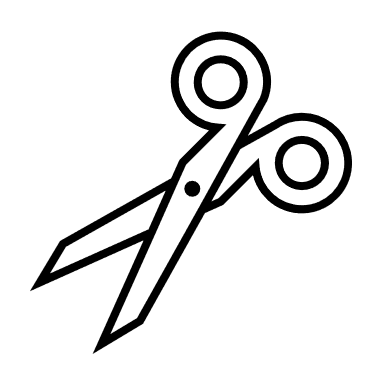 …………………………….zde odstřihnout a odevzdat trenérovi…………………………………Přihláška: KARATE KEMP CHŘIBSKÁ 2024                                                                                                                                                                                                                                                                                  Termín: 6.7.2024 – 13.7.2024Místo: Rekreační středisko Bajtlich, Chřibská 407 44Jméno a příjmení: ____________________________________________datum nar.: ______________________Závazně přihlašuji svého syna/dceru na Karate Kemp Chřibská 2024 a respektuji všechna pravidla.________________________________________________________________                                         Podpis na zákonného zástupce a telefonní kontaktRekreační středisko Bajtlich Chřibská 56 407 44 Chřibská